BAB IPENDAHULUANANALISIS SITUASISebagai upaya untuk melakukan adaptasi dengan lingkungan sekolah, aalisis situasi perlu dilakukan. Pelaksanaan analisis sistuasi dilakukan pada beberapa aspek, seperti:Kondisi sekolah,Proses pembelajaran di kelas dan peserta didiknya,Proses pelatihan, danKondisi lembaga.Analisis yang dilaksanakan oleh penulis meliputi kondisi fisik, dan pelaksanaan kegiatan belajar mengajar secara terfokus pada jurusan yang akan digunakan untuk praktik mengajar, yaitu jurusan Teknik Instalasi Pemanfaatan Tenaga Listrik, dan hasil analisis yang penulis lakukan ditambah data dari profil SMK N 2 Yogyakarta, maka didapatkan data seperti berikut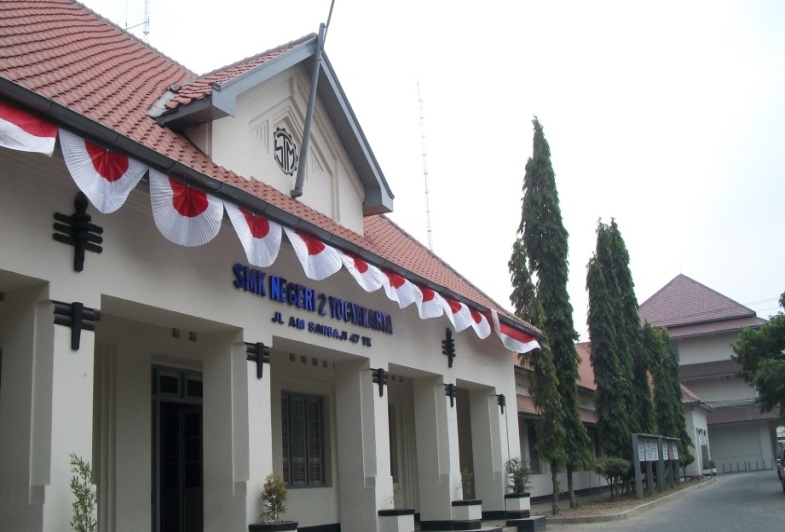 IDENTITAS SEKOLAHNama Sekolah 	: 	SMK NEGERI 2 YOGYAKARTAAlamat Sekolah	: 	Jl. AM Sangaji No. 47Kelurahan	:    CokrodiningratanKecamatan	:    JetisKabupaten/Kota	: 	Kota Yogyakarta 55233Propinsi		: 	Daerah Istimewa YogyakartaNIS / NSS		:    400020 / 321 046 004 001Telepon/Fax	: 	(0274) 513490 / Fax (0274) 512639Website Sekolah	:	www.smk2-yk.sch.id E-mail Sekolah	:	info@smk2-yk.sch.idNama Kepala Sekolah 		:	Drs. Paryoto, MT., MPd.Telepon/Fax	:	081578141851  /  Fax (0274) 513490E-mail Kepala Sekolah		: 	pryoto@gmail.com / pryoto@yahoo.comKompetensi  Ke		1.  Teknik Gambar Bangunan		2.  Teknik Konstruksi Batu & Beton				3	Teknik Survei & Pemetaan	4	Teknik  Audio Video					5	Teknik Komputer & Jaringan					6	Multimedia 					7	Teknik Instalasi Pemanfaatan Tenaga Listrik					8	Teknik  Permesinan		9. 	Teknik Kendaraan RinganKEBIJAKAN MUTUKebijakan  mutu SMK Negeri 2 Yogyakarta dengan slogan : STEMSA.Untuk mendapatkan lulusan yang :	SSMART (Cerdas)	TTECHNIQUE (Mahir)	EETHIC (Tatasusila/Akhlak)	MMORALE (Semangat)	SSUPER (Lebih dari/Unggul)	AABILITY (Kecakapan/Kepandaian)Dengan cara menjalankan organisasi yang bersifar : CARE	CCARE (Melindungi)	AALIGNMENT (Alur sejalan)	RREGULATIVE (Teratur)	EEMPHATIC (Bersifat tegas)VISI, MISI DAN MOTTOVISIMenjadi  lembaga pendidikan dan pelatihan kejuruan bertaraf internasional dan berwawasan lingkungan yang menghasilkan tamatan profesional, mampu berwirausaha,beriman dan bertaqwaMISI1.	Melaksanakan Sistem Manajemen Mutu (SMM) berbasis ICT dan  berkelanjutan.Meningkatkan kualitas tenaga pendidik dan kependidikan yang memenuhi kualifikasi dan kompetensi standar.Meningkatkan fasilitas dan lingkungan belajar yang nyaman memenuhi standar kualitas dan kuantitas.Mengembangkan kurikulum, metodologi pembelajaran dan sistem pernilaian berbasis kompetensi.Menyelenggarakan pembelajaran sistem CBT (Competency-Based Training) dan PBE (Production-Based Education) menggunakan bilingual dengan pendekatan ICT.Membangun kemitraan dengan lembaga yang relevan baik dalam maupun luar negeri.Menyelenggarakan kegiatan ekstrakurikuler agar peserta didik mampu mengembangkan kecakapan hidup (life skill) dan berakhlak mulia.MOTTOPelayanan prima, unggul dalam mutu,  tinggi dalam  prestasiSASARAN MUTUTingkat Kelulusan UN ( Ujian Nasional) = 100%Jumlah siswa yang meperoleh nilai UN bahasa Inggris ≥ 7,80 mencapai  ≥ 81%Jumlah siswa yang meperoleh nilai UN bahasa Indonesia ≥ 7,00 mencapai  ≥ 80%Jumlah siswa yang meperoleh nilai UN Matematika ≥ 7,80 mencapai  ≥ 86%Minimal 60% peserta TOEIC memperoleh skor ≥ 505Tingkat kelulusan ujian kompetensi =100% dengan rata-rata  ≥ 8,75Tingkat kehadiran guru pada saat mengajar = 100%Tingkat kehadiran siswa mencapai  ≥ 98%Tingkat keterlambatan siswa masuk sekolah ≤ 5%Tingkat pelanggaran tata tertib siswa  ≤ 2%Juara I  Lomba Kompetensi Siswa Tingkat Propinsi mencapai 6  cabang lombaJuara I Lomba Kompetensi Siswa Tingkat Nasional mencapai 3 cabang lombaRata-rata tamatan yang bekerja, melanjutkan studi dan berwirausaha 2 tahun terakhir  ≥ 75%Terjalin partner tingkat internasional 1 institusi dan tingkat nasional 5 institusi.SELAYANG PANDANG SMK NEGERI 2 YOGYAKARTASMK Negeri 2 Yogyakarta beralamat di jalan A.M. Sangaji 47 Yogyakarta, lebih dikenal dengan nama STM Jetis (STM 1 Yogyakarta). SMK Negeri 2 Yogyakarta merupakan salah satu sekolah menengah tertua di Indonesia dan cukup punya nama  di dunia industri maupun pemerintahan.  Banyak lulusannya tersebar di berbagai wilayah Indonesia, mampu memimpin di bidang industri maupun pemerintahan. Gedungnya anggun dan berwibawa, dibangun pada tahun 1919. Pada masa penjajahan Belanda gedung ini dipakai sebagai sebagai gedung sekolah PJS (Prince Juliana School). Karena merupakan peninggalan sejarah, maka gedung ini oleh Menteri Kebudayaan dan Pariwisata melalui Peraturan Menteri Nomor: PM.25/PW.007/MKP/2007 ditetapkan sebagai cagar budaya. Sekolah Teknik Negeri yang pertama di Indonesia adalah  Sekolah Teknik Menengah di Yogyakarta. Ijazah pertama  Sekolah Teknik Menengah di Yogyakarta dikeluarkan tahun 1951.Kompetensi keahlian yang ada pada Sekolah iniadalah Teknik Civil, Teknik Listrik dan Teknik Mesin.  Walaupun sekolah Teknik di kompleks Jetis baru mengeluarkan ijazah pada tahun 1951, tetapi sebelum itu gedung kompleks Jetis ini sudah digunakan sebagai Sekolah Teknik pada jaman Belanda maupun Jepang. Pada pertemuan alumni menjelang tahun baru 2010, ada seorang lulusan sekolah teknik di kompleks Jetis ini  yang menunjukkan ijazah berbahasa Jepang. Tugas terakhir dia sebagai kapten penerbang Angkatan Udara.Di samping digunakan untuk Sekolah Teknik Menengah, Paska  Kemerdekaan  sampai decade 80-an, kompleks Jetis  juga dipergunakan sebagai  tempat kuliah Fakultas Teknik Universitas Gajah Mada dan  Akademi Teknik Negeri YogyakartaTuntutan dan perkembangan teknologi, memerlukan fasilitas gedung maupun peralatan yang memadai, Maka pada tahun 1929, 1950 dan 1954 dilakukan  renovasi  dan penambahan ruangan sehingga luas bangunan  menjadi 16.000 m2 di atas tanah 5,5 Ha. Selain bangunan untuk ruang teori, banyak tersedia fasilitas lainnya antara lain ruang praktek (bengkel atau laboratorium), tempat ibadah, aula, lapangan sepak bola, lapangan tenis, lapangan volley ball, dan lapangan olah raga lainnya. Pada tahun1952 Sekolah Teknik Menengah di Yogyakarta dipecah menjadi dua sekolah, yaitu  STM  Negeri I (Kompetensi keahlian Bangunan dan Kimia), STM Negeri II (Kompetensi keahlian Listrik dan Mesin). Keduanya menempati kompleks Jetis, karena semakin banyaknya kebutuhan tenaga teknik menengah yang trampil dengan berbagai kompetensi, maka di kompleks Jetis ini didirikan beberapa STM dengan kompetensi keahlian baru. Dengan berdirinya sekolah-sekolah baru, maka pada dekade 70-an, pada kompleks Jetis terdapat beberapa sekolah dengan kompetensi keahlian yang bervariasi,  antara lain STM  Negeri I (Kompetensi keahlian Bangunan dan Kimia), STM Negeri II (Kompetensi keahlian Listrik dan Mesin), STM Chusus Instruktur (Kompetensi keahlian Bangunan, Listrik, Diesel dan Mesin), STM Geologi Pertambangan, STM Metalurgi,  STM Pertanian,  STM Percobaan I dan STM Percobaan II. Pada tahun 1975, melalui Keputusan Mendikbud No. 019/O/1975, semua STM di kompleks Jetis digabung menjadi satu dengan nama STM Yogyakarta I.Terhitung mulai 11 April 1980 nama sekolah diubah menjadi STM I Yogyakarta, sesuai keputusan Mendikbud Nomor: 090/O/1979 tertanggal 26 Mei 1979. Perubahan  nama sekolah dari STM I Yogyakarta menjadi  SMK Negeri 2 Yogyakarta terhitung mulai 7 Maret 1997, melalui keputusan Mendikbud Nomor 036/O/1997 tanggal 7 Maret 1997.Kepala Sekolah yang pernah menjabat di STM Kompleks Jetis adalah:	Sampai saat ini SMK Negeri 2 Yogyakarta tetap eksis sebagai sekolah perintis dan melakukan inovasi di berbagai  bidangJUMLAH ROMBONGAN BELAJARPROFIL TAMATAN	Profil tamatan dapat dilihat dari kompetensi dasar yang diberikan. Mata pelajaran merupakan gabungan dari kompetensi dasar yang saling mendekati dan  dapat digabungkan dalam satu nama. Mata Pelajaran pada Sekolah Kejuruan dikelompokkan dalam 4 kelompok, yaitu:Kelompok NormatifKelompok AdaptifKepompok ProduktifMuatan LokalKELOMPOK NORMATIFPendidikan AgamaPendidikan Kewarganegaraan (PKn)Bahasa IndonesiaPendidikan Jasmani, Olah raga dan KesehatnSeni BudayaKELOMPOK ADAPTIFMatematikaBahasa InggrisFisikaKimiaIlmu Pengetahuan alamIlmu Pengetahuan SosialKetrampilan Komputer & Pengolahan InformasiKewirausahaanMUATAN LOKALBahasa JawaSesuai kompetensi keahlian  masing-masingKelompok  Produktif dalam bidang yang digunakan untuk praktik oleh mahasiswa praktikan memiliki beberapa kompetensi keahlian yang harus dicapai, yaitu:KOMPETENSI KEAHLIAN : TEKNIK  INSTALASI PEMANFAATAN TENAGA LISTRIKMelaksanakan keselamatan dan kesehatan kerja (K3)Menguasai rangkaian listrikMengukur besaran listrikMenggambar teknikMelakukan pekerjaan mekanik dasarMenguasai konsep dasar elektronikaMenguasai pengukuran kompetensi elektronikaMerawat peralatan rumah tangga listrikMemperbaiki peralatan rumah tangga listrikMemasang instalasi penerangan listrik bangunan sederhanaMemasang instalasi tenaga listrik bangunan sederhanaMemasang instalasi penerangan listrik bangunan bertingkatMemasang instalasi tenaga listrik bangunan bertingkatMemperbaiki motor listrikMengoperasikan motor listrikMengoperasikan sistem pengendali elektronikMengoperasikan peralatan pengendali daya tegangan rendahMengoperasikan sistem pengendali elektromagnetikMemasang sistem pentanahan instalasi listrikMerawat panel listrik dan switchgearJUMLAH SISWA JURUSAN TEKNIK INSTALASI PEMANFAATAN TENAGA LISTRIKKELAS XFASILITAS PEMBELAJARAN	Sesuai dengan tuntutan yang harus dipenuhi oleh Sekolah Bertaraf Internasional agar tamatan memiliki daya saing tingkat nasional maupun internasional, maka fasilitas pembelajaran dikembangkan secara bertahap untuk implementasi pembejaran berbasis ICT (Information and Comunicatrion Technology). Langkah-langkah yang telah dilakukan sebagai berikut:Menyediakan fasilitas hotspot di beberapa tempat sehingga guru dan siswa dapat mengakses internet secara gratis.Melengkapi ruang kelas dengan PC, Viewer dan Wall Screen guna pembelajaran  menggunakan perangkat berbasis ICT.Menyediakan ruang SAS (Self Access Study) yang merupakan digital library (perpustakaan digital), guna pembelajaran mandiri menggunakan intranet. Materi pembelajaran yang telah dibuat guru disimpan pada server dan dapat diakses oleh pengguna Digital Library. Materi  pelajaran disajikan dalam bahasa Indonesia dan sebagain menggunakan bahasa Inggris. Memambah jam pelajaran Matematika, bahasa Ingris dan Fisika  guna menambah bekal pengetahuan bila ingin meneruskan kuliah serta untuk bersaing di tingkat internasional. Mengembangkan pembelajaran bahasa Inggris, Física dan Kimia dengan Laboratorium Bahasa atau Laboratorium IPA..Materi pelajaran diberikan oleh guru yang berkualitas dengan jenjang pendidikan S3 (1 orang), S2 (16 orang), S1 (172 orang), D3/Sarjana Muda (8  orang). Dan STM (1 orang)Memberikan pelajaran dengan model teaching factory, yaitu siswa dibimbing langsung untuk menghasilkan  barang-barang  standar pabrik untuk dijual di pasaran umum.   Memberikan kegiatan pengembangan diri berupa ketrampilan ekstra kurikuler dan kegiatan keagamaan  dengan fasilitas yang memadai,Selalu dilakukan pembenahan peralatan praktek dan  laboratorium  sehingga  tidak terlalu ketinggalan oleh perkembangan  ilmu dan  teknologi.Menerapkan SAMS (Sistem Administrasi Managemen Sekolah) berbasis IT sehingga pelayanan lebih cepat dan akurat.RUANG DAN TEMPAT YANG TERSEDIAKepala Sekolah	:	1	ruangKepala Tata Usaha & Staf	:	1	ruangWakil,Kepala Sekolah & Staf	:	4 	ruangRuang Teori	:	47 	ruangPerputakaan	:	2	ruangRuang guru utama & jurusan	:	5	ruangKesenian (karawitan & Band)	:	2	ruangTempat ibadah (Islam, Kristen, Katholik)	:	3	ruangKopsis	:	2	ruangGambar manual	:	5	ruangGambar Komputer & KKPI	:	5	ruangLaboratorium Bahasa Inggris	:	2	ruangLaboratorium Fisika/Kimia	:     2     ruangSidang	:	2	ruangUKS	:	1	ruangSAS	:	1	ruangWC guru	:	4	unitWC siswa	:    	19	unitRuang BP	:	1	ruangRuang Ketua Kompetensi Keahlian& Tim Pengembang	:	1	ruangRuang Koordinator Normatif, Adaptif	:	2	ruangQMR & DQMR	:	1	ruangBengkel Listrik	:	6 	ruangBengkel Elektronika	:	3	ruangBengkel Otomotif	:	3	ruangBengkel Multimedia & Jaringan 	:	4	ruangBengkel Bangunan	:	10	ruang  Ruang Perlengkapan & gudang	:	2	ruangRuang OSIS	:	1	ruangAula	:	1	ruangLapangan sepak bola	:	1	lapLapangan volley ball	:	4	lapLapangan Tenis/basket ball	:	1	lapLapangan bulu tangkis	:	2 	lapKantin	:     7     ruangPos Keamanan	:     2     ruangParkir Kendaraan Siswa	:     1     areaParkir Sepeda Guru/Karyawan	:     1     areaJenset/Diesel	:     1     ruangRuang resepsiones	:     1     ruangMenara air	:     3     towerGarasi Mobil	:     1     ruangEKSTRA KURIKULER	Selain materi yang berhubungan dengan kompetensi yang harus diberika kepada siswa, siswa juga dibekali ketrampilan pengembangan diri yang diharapkan bermanfaat bagi masa depannya, melalui kegiatan Ekstra Kurikuler (EKSKUL). Kegiatan-kegiatan OSIS antara lain:Umum: Peringatan Hari Besar Nasional dan KeagamaanPengabdian Masyarakat / Bakti SosialBela Negara, PKS, PMR, PramukaOlah Raga:Sepak BolaVolley BallBasket BallPecinta Alam,Wall Climbing Bela Diri (Karate)Seni & Budaya:KarawitanSeni TariTeaterBand Pengetahuan:Majalah dindingKuli Tinta (Jurnalistik)KIR (Kelompok Ilmiah Remaja)Prestasi yang diperoleh dari kegiatan Ekstra Kurikuler antara lain :Majalah KARSA telah diakui oleh LIPI dengan diterbitkannya ISSN (International Standart Serial Number) nomor 2088-7329.PETA LOKASI 2.   Kondisi Non Fisik SekolahKondisi pembelajaran  dan  kondisi lingkunganDari hasil observasi yang dilakukan  mahasiswa praktikan pada kegiatan belajar mengajar di jurusan Teknik Instalasi Pemanfaatan Tenaga Listrik dapat dilihat tingkat minat siswa terhadap pembelajaran yang dilakukan cukup baik, karena perbandingan antara  siswa yang memperhatikan dan yang kurang memperhatikan berada pada presentase yang baik, sehingga dapat ditarik kesimpulan bahwa kegiatan belajar mengajar di SMK N 2  Yogyakarta jurusan Teknik Instalasi Pemanfaatan Tenaga Listrik berjalan  cukup baik dan masih dalam  taraf  kondusif. Data hasil observasi sebagai berikut :Karakter yang dibentuk kepada siswa SMKN 2 YogyakartaDari hasil Observasi diperoleh data kondisi kedisiplinan di SMKN 2 Yogyakarta sebagai berikut :Pembentukan karakter Nasionalisme dan BerakhlakJam masuk sekolah tepat jam 06.45 WIB. Dengan perincian pukul 6.45 pagi siswa akan menyanyikan lagu Indonesia Raya, dimanapun siswa berada pada jam ini, siswa wajib berhenti beraktifitas dan kemudian berdiri untuk menyanyikan lagu Indonesia Raya secara bersama – sama. Hal ini menjadi bentuk pembentukan  karakter  nasionalisme yang cinta pada tanah air. Setelah menyanyikan lagu indonesia raya, siswa di perintahkan untuk melakukan tadarus sebelum  memasuki  jam  pelajaran , pelaksanaan tadarus sebelum memulai pelajaran ini dimaksudkan untuk membentuk pribadi siswa yang berakhlak.Pembentukan sikap disiplin waktu dan profesionalSMK N 2 yogyakarta menerapkan penutupan gerbang sekolah pada pukul 7.00, hal ini dimaksudkan untuk membiasakan sikap disiplin pada siswa.Bagi siswa yang terlamat, maka dapat mengikuti pelajaran setelah jam 8.00 dengan meminta surat iziin terlebih dahulu di BK.PERUMUSAN DAN PERANCANGAN PROGRAM KEGIATAN PPLPada Observasi yang dilakukan oleh mahasiswa praktikan, masing – masing mahasiswa diberikan guru pembimbing nya masing – masing dengan amanat untuk mengajar mata diklat yang diampu. Setelah dibagi guru pembimbing, mahasiswa praktikan mendapatkan mata diklat INTEL atau Instalasi Tenaga Listrik atas bimbingan dari guru pembimbing.Mata Diklat ini dibagi menjadi 2, yaitu INTEL 1 dan INTEL 2. INTEL 1 khusus mempelajari instalasi motor listrik. SedangkanINTEL 2 mempelajari perbaikan  perawatan peralatan listrik rumah tangga baik pemanas maupun pendingin.Dari jadwal yang dimiliki oleh guru pembimbing yaitu bapak Drs. Sukisno, maka didapatlah jadwal mengajar mahasiswa praktikan sebagai berikut: Materi INTEL 1 ini memiliki bobot 6 jam pelajaran sedangkan INTEL 2 memiliki bobot 4 jam pelajaran.Pelaksanaan sistem mengajar team teaching dilakukan agar dapat memenuhi jam wajib yang harus ditempuh oleh mahasiswa praktikan yaitu 256 jam, dan untuk teknisnya sudah dibahas pada saat briefing bersama dengan guru di awal penerjunan PPL.STAMBUL KOLOPAKINGSEKOLAH TEKNIK MENENGAH DI YOGYAKARTA (1950-1952)STM NEGERI 1 (1952-1955)STM NEGERI II (1952-1955)R. SOEMADISTM NEGERI I (1955-1958)KARTOREDJOSTM NEGERI II  (1955 - 1968)Drs. SOEMOELJOSTM NEGERI I  (1958 - 1960)SOEMARDJONOSTM NEGERI I  (1960 - 1972)R.SOEHARDJOSTM NEGERI II (1968 – 1975)STM NEGERI I  (1962 - 1975)Drs. SUTARMANSTM JOGJAKARTA I       (1975)Drs. MOCH. OEMARSTM YOGYAKARTA I    (1975 - 1980)STM I YOGYAKARTA    (1980 - 1985)Ir.   IKSANSTM I YOGYAKARTA    (1985 - 1990)Drs. SOEWARDJOSTM I YOGYAKARTA    (1990 - 1994)Drs. SOEGIJANTOSTM I YOGYAKARTA    (1994 - 1996)Drs. WAKIDJANSTM I YOGYAKARTA    (1996 - 1997)SMK N 2 YOGYAKARTA   (1997 - 2004)Drs. M. ZUHDISMK N 2  YOGYAKARTA   (2004 - 2007)Drs. MARWATA HNSMK N 2 YOGYAKARTA   (2007 – 2009)Drs. PARYOTO, MTSMK N 2 YOGYAKARTA(2010 - sekaran )NOKOMPETENSI KEAHLIANJUMLAHROMBEL JUMLAHROMBEL JUMLAHROMBEL HASIL AKREDITASINOKOMPETENSI KEAHLIANXXIXIIHASIL AKREDITASI1Teknik Gambar Bangunan333A2Teknik Konstruksi Batu & Beton111A3Teknik Survei & Pemetaan111A4Teknik Audio Video222A5Teknik Komputer & Jaringan222A6Multimedia222A7Teknik Instalasi Tenaga Listrik444A8Teknik Permesinan 444A9Teknik Kendaraan Ringan444AJUMLAH PER TINGKATJUMLAH PER TINGKAT232323NOKELAS ROMBELJUMLAH SISWANOKELAS ROMBELJUMLAH SISWA1XX TIPTL 1321XX TIPTL 2321XX TIPTL 3321XX TIPTL 4322XIXI TIPTL 1322XIXI TIPTL 2322XIXI TIPTL 3322XIXI TIPTL 4203XIIXII TIPTL 1313XIIXII TIPTL 1303XIIXII TIPTL 1303XIIXII TIPTL 130JUMLAHJUMLAHJUMLAH365NoAspek yang DiamatiDeskripsi Hasil PengamatanAPerangkat PembelajaranPerangkat PembelajaranAKurikulum Kurikulum yang digunakan adalah kurikulum 2013, namun masih dipadukan dengan KTSP.ASilabusSudah terdapat silabus dari masing – masing kompetensi kejuruan. Dan terdapat kompetensi-kompetensi yang harus dicapai.ARencana Pelaksanaan Pembelajaran (RPP)Jenis RPP yang digunakan adalah jenis kombinasi antara RPP praktik dan RPP teori.BProses PembelajaranProses PembelajaranBMembuka PelajaranGuru membuka pelajaran dengan mengucap salam, selanjutnya melakukan presensi (daftar hadir) siswa, kemudian membuka materi dengan apersepsi.BPenyajian MateriPenyajian materi cukup menarik, diawali dengan penjelasan dasar teori kemudian penerapannya.BMetode PembelajaranMetode yang digunakan ialah classical, yaitu guru menerangkan, murid mendengarkan, tetapi tidak menutup kemungkinan siswa untuk bertanya dan belajar secara interaktif.BPenggunaan BahasaMenggunakan Bahasa Indonesia.BPenggunaan WaktuWaktu yang digunakan cukup efektif.BGerakGerak guru dalam menyampaikan pelajaran luwes, santai, ramah,tidak kaku ataupun kikuk, namun tegas dan dapat menjelaskan teori dengan baik.BCara Memotivasi SiswaCara memotivasi siswa dengan memberikan gambaran peluang kerja yang luas pada bidang kejuruan yang sedang mereka tekuni, serta memberikan gambaran lulusan SMK yang sudah sukses.BTeknik BertanyaGuru menanyakan hal-hal yang kecil seperti konsep awal, namun perlu diperhatikan. Sesekali mendekati siswa yang kurang disiplin dikelas.BTeknik Penguasaan KelasGuru cukup bisa mengendalikan kelas walaupun dengan jumlah siswa sekitar 32-36 siswa. Cukup serius dalam penyampaian tetapi santai dalam hal berkomunikasiBPenggunaan MediaMedia yang digunakan ialah whiteboard.BBentuk dan Cara EvaluasiEvaluasi yang digunakan berupa pemberian tugas seuai dengan materi.BMenutup PelajaranGuru menutup pelajaran dengan mengulas kembali tentang materi pelajaran yang baru disampaika, kemudian siswa diminta merapihkan kelas, berdiri semua dengan sikap sempurna, kemudian berdoa dan memberi salam bersama.CPerilaku SiswaPerilaku SiswaCPerilaku Siswa di Dalam KelasSiswa di dalam kelas belajar dengan santai. Namun, terkadang kelas kurang kondusif. CPerilaku Siswa di Luar KelasSiswa membudayakan 3S (Salam, Senyum, Sopan), sesuai slogan sekolah serta ramah terhadap tamu dari luar.Mata PelajaranKelashariWaktuIntel 1XI TIPTL 2Rabu08.45 – 13.45 (6 jam Pelajaran)Intel 1XI TIPTL 3Senin09.15 – 14.15 (6 jam pelajaran)Intel 2XI TIPTL 2Kamis10.15 – 13.45 (4 jam pelajaran)Intel 2XI TIPTL 3Sabtu 07.00 – 10.15 (4 jam pelajaran)Intel 1XI TIPTL 4 (Team Teaching)Jumat 07.00 – 11.45 (6 jam pelajaran)